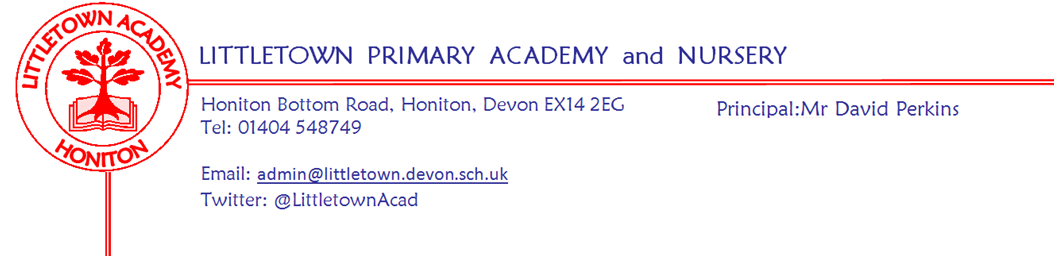 Friday 9th October 2020Dear Parents and Carers,   								             This week we have been holding our first Mental Wellbeing week of the academic year. Children have engaged in a range of activities focussed on keeping themselves mentally healthy as well as physically healthy. You should have been receiving daily help sheets regarding certain aspects of supporting your children. Today’s final one ‘CLANGERS’ is brilliant for assisting parents with daily life. If you have missed these they can all be found on our website here: https://www.littletown.devon.sch.uk/website/mental_health__wellbeing/377538The following Year 6s will continue to be Mental Wellbeing Ambassadors this year, after receiving their training in Year 5. I would like to thank these children for putting themselves forward to do this very important work for us as a school: Anthony ,Niamh, Mya, Noah, Kiera, James, Sophie, Chloe, Harrison, Ruby and Logan. They will be working with Mrs Davis on various projects throughout the year. During the next few weeks, Mrs Davis will be inviting the Year 5s to apply to be Mental Wellbeing Ambassadors so she can begin their training after Christmas.It has been fantastic to see everyone in the sunshine dressed so brightly in their yellow today (especially as a Norwich City fan!) and brightening up the day in the gloomy weather we have had this week. We have managed to raise £256.68 for the Young Minds #helloyellow campaign. My thanks to everyone who has donated today. My thanks also to the staff wellbeing team and especially their leader Mrs Davis for putting so much in place this week. As the weather deteriorates, we are seeing our annual issues with the road outside, despite staggered starts and finishes. My thanks to the vast majority of parents who always adhere to the yellow lines, zigzags and put the safety of all our children over saving a couple of minutes. You will have noticed PCSO Darren England in attendance both morning and afternoon to assist with this. He will continue to attend the school intermittently to support me in keeping the road safe. I note with interest that nobody attempted to park where they shouldn’t during his visits proving that all parents do actually know exactly where they can and can’t park.   Thank you for your ongoing cooperation. This week we received a very kind charitable donation from the Allhallows Charity in Honiton to support the school in these challenging times. This will be spent on resources to further support children’s wellbeing on their return to school. I am sure you will join me in thanking all at Allhallows for their generous support. We have just recently had two dates for the calendar confirmed at relatively short notice due to uncertainty around Covid-19 risk assessments. These involve Tempest school photography on Friday 16th October and NHS Flu Vaccinations on Monday 10th November. Please see further information about both of these events below in this newsletter. Do get in touch if you have any questions. We currently have vacancies on our Governing Board. Please share and/or let us know if you know anyone in our local community who may have the time and enthusiasm to commit to this role. Please think hard!! - further information from our Chair of Governors can be found below and please do get in touch if you or anyone you know are interested in finding out more. You should have this week received a letter from the PTFA about school Christmas cards and how to order them. Please can I urge you all to support the PTFA as much as you can in this as currently so many avenues for their work and fundraising are restricted. Fundraising is key to support challenges within the school budget due to Covid-19. Finally, next week we hold our Parents’ Evenings via phone calls. Please make sure if you haven’t already done so, that you fill in the google form for your child’s teacher so calls are successful. I have included the table with form links in this newsletter. Please get in touch as soon as possible if you have any questions. Yours faithfully,David Perkins 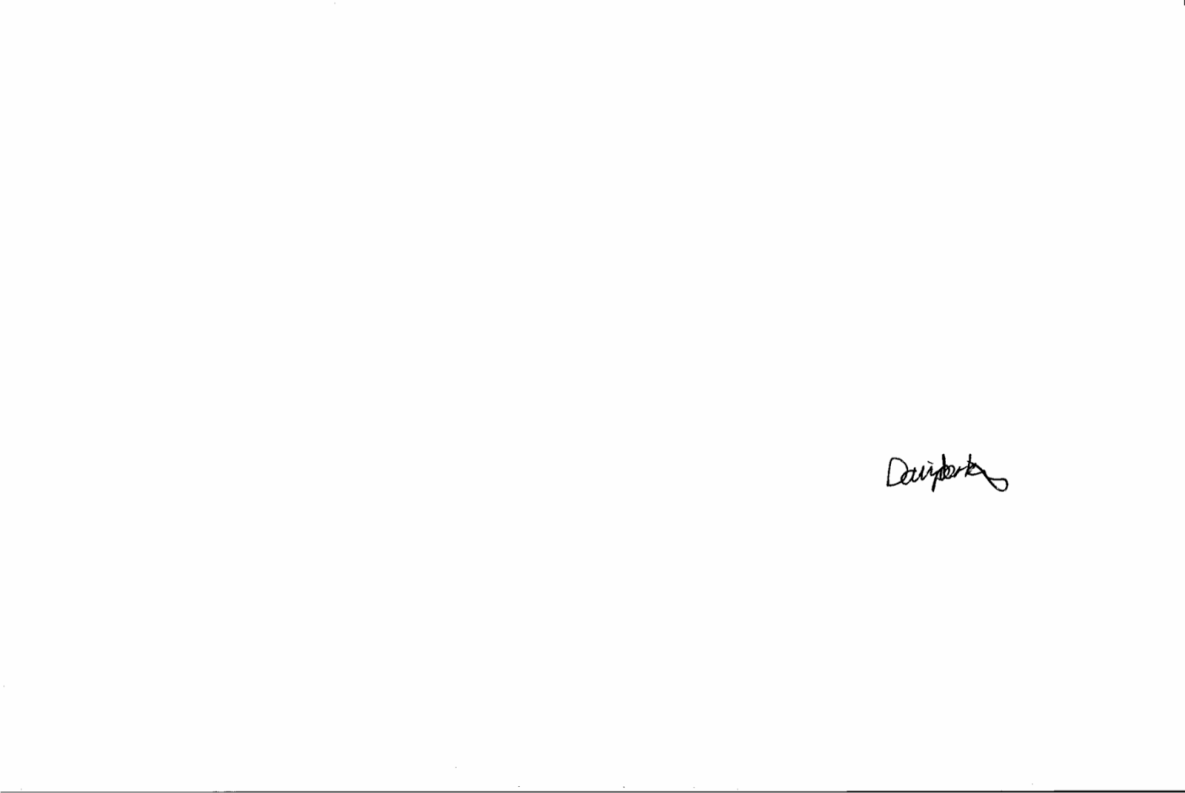 PrincipalStaffing updateThis week we say a fond farewell to Teaching Assistant Mr Townson. Mr Townson has given wonderful support to numerous children as they have made their way through our school over a 10 year period and most recently has been helping Year 6 settle since returning to school. I’m sure you will join me in thanking him for his work and wishing him every success in the future. Also, Lisa Hill one of our Mealtime Assistant ladies is also leaving us, she has supported Years 5 and 6 at mealtimes for the last 2 years, we wish her well in her new adventure.This week we congratulate Mrs Newcombe in Nursery on achieving her Level 3 Diploma as an Early Years Practitioner. School photos Friday 16th OctoberTempest will be visiting the school next Friday to undertake school photographs for children. Restrictions mean that unfortunately, as in other schools, Tempest and the school are unable to offer sibling photographs this year. School staff will ensure photos are taken in class bubble sessions and Tempest will assist us in cleaning seating between class slots. Tempest staff will be wearing Personal Protection Equipment.  If you wish to see Tempest’s risk assessment please get in touch. If your child does not usually attend Nursery on a Friday morning and you would still like them to have their photograph taken, please see Mrs Jackson.  As a one off, they may attend Nursery that morning from 9-10am without cost, during which time, we will take them to have their photograph taken.  They will then need collecting from the Nursery at 10am. Please get in touch if you have any questions. Flu vaccinations Monday 10th November at Littletown Please find detailed below information from Virgin Care:-Dear Parents/guardians,Your child is eligible for a Free Nasal Childhood Flu Vaccination.This will be administered adhering to all up to date Infection Control, PPE and social distancing guidance at the time. Flu vaccination is one of the most effective interventions we have to reduce pressure on the health and social care system which is going to be more important than ever this year.  For this reason, it is essential we deliver the vaccine to as many children as possible to prevent the spread of infection to those most at risk in society.In light of the above we are expecting demand to be high and therefore we urge you to follow the below link to consent to your child’s vaccination now.Even if you do not want your child to receive this vaccination, please complete the consent form stating “no” consent.  You will also find answers to your FAQ’s on this link. https://schoolimms.virgincare.co.uk/flu/2020/devon If you have any difficulties with completing the consent form please contact the Immunisation Team on our Single Point of Access (SPA).Governor vacancies Governors at Littletown are very much part of 'Littletown Big Team' and we would really like to recruit some new members. We are looking for enthusiastic people prepared to give a little back to our school community, governors help in setting the strategic direction of the school, we offer our expertise and knowledge to help support the school leadership team. Governors meet once a month currently online but we are a friendly bunch and would welcome you to join us. We would love to hear from you if you have legal, financial or building skills but equally if you are like me and just want the best for the children in our community get in touch to find out more. Closing date Friday 6th November. tsillitoe@littletown.devon.sch.uk   Message from NurseryIf any families have been growing pumpkins or squashes this year and you have an excess that you don't want/need please could you donate them to the Nursery so that the children can explore and use them for their activities.Music lessonsThere are a few spaces available for guitar lessons.  Please contact Alan Webster at lazier_al@icloud.com for details.Parents’ Evenings google forms  Please ensure you have let us know the preferred contact and number for the phone calls next weekTuesday 13 October3.30-6.30pmBy Child’s surnameWednesday 14 October3.30-6.30pmBy Child’s surnameThursday 15 October1-3.15pmBy Child’s surnameGoogle form link for parents to complete NurseryA-HI-RS-Zhttps://forms.gle/qk8FGieirvMBKEWY6 Tuesday 13 October3.30-6.30pmBy Child’s surnameWednesday 14 October3.30-6.30pmBy Child’s surnameThursday 15 October3.30-6.30pmBy Child’s surnameGoogle form link for parents to complete Rec NC A-LM-Zhttps://forms.gle/iwHMenF1UZWustr99 Rec NK/MHA-LM-Zhttps://forms.gle/HnjAaDowoAg8utjw5 Year 1 CVA-LM-Zhttps://forms.gle/vMb8GqJkXGyGYk9t8 Year 1 CL/LMA-LM-Zhttps://forms.gle/ysS5R4LyqgD1gn5KA Year 2 ALA-LM-Zhttps://forms.gle/iuvK66FEXeqqJoBr8 Year 2 DB/VRA-LM-Zhttps://forms.gle/gF9STv91NQ3TGm6C8 Year 3 SD/JSA-LM-Zhttps://forms.gle/b8jYDho9TKp13pyD9Year 3 RB/GHA-LM-Zhttps://forms.gle/b4q7qdTGEGB3Bj3TA Year 4 SDA-LM-Zhttps://forms.gle/dcrkCmK1RZCTSXYK7 Year 4 GW/GAA-LM-Zhttps://forms.gle/NYjzffQGjtnyvVyD8 Year 5 ZUA-L *3:30 -7pmM-Zhttps://forms.gle/T2ADac3EKHRpkVe29 Year 5 CBA-LM-Zhttps://forms.gle/JTSdTcg1unvKjvze7 Year 6 JFA-LM-Zhttps://forms.gle/diQp3n5AtrFbBCqn7 Year 6 CPA-LM-Zhttps://forms.gle/WznR2t1LGDDZvsgE8 